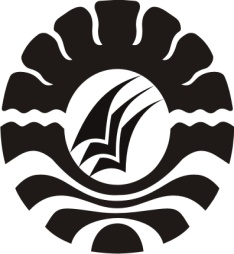 SKRIPSIPENERAPAN   PENDEKATAN  CONTEXTUAL  TEACHING  AND LEARNING (CTL)   DALAM   MENINGKATKAN   HASIL  BELAJAR  MATEMATIKA SISWA KELAS V DI SD INPRES KAMPUNG BERU DESA TOMBOLO  KECAMATAN  GANTARANGKEKEKABUPATEN BANTAENGKARTINI HAJARPROGRAM STUDI PENDIDIKAN GURU SEKOLAH DASARFAKULTAS ILMU PENDIDIKANUNIVERSITAS NEGERI MAKASSAR2015